          《在线课堂》学习单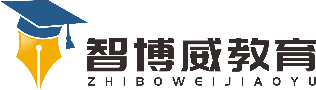 班级：                姓名：                 单元语文5年级上册第6单元课题18、慈母情深温故知新1.注音铁路（     ）阴暗（      ）脊背（     )压抑（     ）口罩（      ）忙碌（     ）自主攀登2.画出描写母亲外貌、动作、语言的语句，看看哪些字眼让你感受到了母亲的辛劳？____________________________________________________________________________________________________________3.还有哪些句子体现母亲的辛劳？__________________________________________________________________________________________________________________________________________________________________稳中有升4.什么数落？数落我什么？母亲为什么要数落我？____________________________________________________________________________________________________________                                说句心里话